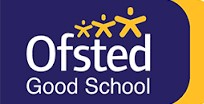 STAKESBY PRIMARY ACADEMY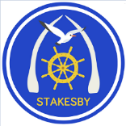 NEWSLETTER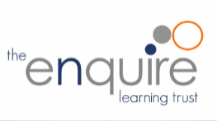 Friday 5th November 2021STAKESBY PRIMARY ACADEMYNEWSLETTERFriday 5th November 2021STAKESBY PRIMARY ACADEMYNEWSLETTERFriday 5th November 2021 STAR OF THE WEEK     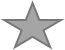  Well done to the following children for their achievements, attitudes, and effort this week.           STAR OF THE WEEK      Well done to the following children for their achievements, attitudes, and effort this week.           STAR OF THE WEEK      Well done to the following children for their achievements, attitudes, and effort this week.          INFORMATION FROM THE PRINCIPALDear Parents, Carers and Families,We seem to be well and truly entrenched in autumn now! Please ensure your child brings a coat to school each day as break and lunchtimes will remain outside as far as possible. Christmas preparations will begin this term in the hope we can have a more 'normal' run up to the festive period this year. Holly and Beech pupils have started work on their Christmas performance which we're all excited about, and Super Squirrels and Wise Owls will begin work on their performance in the very near future. Your child will have brought (or be bringing in the next week) their Christmas card design home, and exciting prizes for our Christmas Fair are arriving by the day. We are also looking forward to the return of music lessons across school and French lessons for Key Stage 2. Like the vast majority of schools, we prioritised key areas of the curriculum upon our return after the Covid closure to ensure these subjects were covered in detail. Look out for photos of our reintroduction of these subjects on Facebook in the upcoming weeks.Have a great weekend,Miss RobsonPrincipalheadteacher@stakesbyschool.netINFORMATION FROM THE PRINCIPALDear Parents, Carers and Families,We seem to be well and truly entrenched in autumn now! Please ensure your child brings a coat to school each day as break and lunchtimes will remain outside as far as possible. Christmas preparations will begin this term in the hope we can have a more 'normal' run up to the festive period this year. Holly and Beech pupils have started work on their Christmas performance which we're all excited about, and Super Squirrels and Wise Owls will begin work on their performance in the very near future. Your child will have brought (or be bringing in the next week) their Christmas card design home, and exciting prizes for our Christmas Fair are arriving by the day. We are also looking forward to the return of music lessons across school and French lessons for Key Stage 2. Like the vast majority of schools, we prioritised key areas of the curriculum upon our return after the Covid closure to ensure these subjects were covered in detail. Look out for photos of our reintroduction of these subjects on Facebook in the upcoming weeks.Have a great weekend,Miss RobsonPrincipalheadteacher@stakesbyschool.netINFORMATION FROM THE PRINCIPALDear Parents, Carers and Families,We seem to be well and truly entrenched in autumn now! Please ensure your child brings a coat to school each day as break and lunchtimes will remain outside as far as possible. Christmas preparations will begin this term in the hope we can have a more 'normal' run up to the festive period this year. Holly and Beech pupils have started work on their Christmas performance which we're all excited about, and Super Squirrels and Wise Owls will begin work on their performance in the very near future. Your child will have brought (or be bringing in the next week) their Christmas card design home, and exciting prizes for our Christmas Fair are arriving by the day. We are also looking forward to the return of music lessons across school and French lessons for Key Stage 2. Like the vast majority of schools, we prioritised key areas of the curriculum upon our return after the Covid closure to ensure these subjects were covered in detail. Look out for photos of our reintroduction of these subjects on Facebook in the upcoming weeks.Have a great weekend,Miss RobsonPrincipalheadteacher@stakesbyschool.netMRS GURNEY’S LAST WEEKWe are sad to announce that Mrs Gurney will be leaving us next week. She has worked at Stakesby for twenty years, has taught hundreds of children, and will of course be hugely missed by staff, pupils and families alike. Mrs Gurney's last day at Stakesby will be Thursday 12th November.MRS GURNEY’S LAST WEEKWe are sad to announce that Mrs Gurney will be leaving us next week. She has worked at Stakesby for twenty years, has taught hundreds of children, and will of course be hugely missed by staff, pupils and families alike. Mrs Gurney's last day at Stakesby will be Thursday 12th November.MRS GURNEY’S LAST WEEKWe are sad to announce that Mrs Gurney will be leaving us next week. She has worked at Stakesby for twenty years, has taught hundreds of children, and will of course be hugely missed by staff, pupils and families alike. Mrs Gurney's last day at Stakesby will be Thursday 12th November.POPPIESIn honour of Remembrance Day, we will be selling poppies during lunchtimes next week from Monday. If your child already has a poppy you have bought elsewhere, they are welcome to wear it in school.POPPIESIn honour of Remembrance Day, we will be selling poppies during lunchtimes next week from Monday. If your child already has a poppy you have bought elsewhere, they are welcome to wear it in school.POPPIESIn honour of Remembrance Day, we will be selling poppies during lunchtimes next week from Monday. If your child already has a poppy you have bought elsewhere, they are welcome to wear it in school.MCASPlease ensure you read the letter regarding MCAS which has been issued tonight. There is vital information for all parents.Thank you.Miss RobsonMCASPlease ensure you read the letter regarding MCAS which has been issued tonight. There is vital information for all parents.Thank you.Miss RobsonMCASPlease ensure you read the letter regarding MCAS which has been issued tonight. There is vital information for all parents.Thank you.Miss RobsonATTENDANCE: Target attendance 96%High attendance at school is important for your child to make progress both academically and socially. If you have any concern regarding the welfare and/or safety of any pupil at Stakesby, please contact Miss Robson, the Designated Safeguarding Lead.ATTENDANCE: Target attendance 96%High attendance at school is important for your child to make progress both academically and socially. If you have any concern regarding the welfare and/or safety of any pupil at Stakesby, please contact Miss Robson, the Designated Safeguarding Lead.ATTENDANCE: Target attendance 96%High attendance at school is important for your child to make progress both academically and socially. If you have any concern regarding the welfare and/or safety of any pupil at Stakesby, please contact Miss Robson, the Designated Safeguarding Lead.SPORTS NEWSOn the final day of last half term, our Cross-Country Team took to the rather muddy course at Caedmon to compete in the second race of the tournament. We are pleased to tell you that the results were as follows.Year 3/4 girls: Second Place, Year 3/4 boys: Second Place (updated results following the half term holiday)Year 5/6 girls: First Place, Year 5/6 boys: First Place.A HUGE well done to all of our runners: Millie, Mason H, Gracie, Larissa, Ellie G, Theo, Finlay, Lucas B, Mason L, Finley, Nevaeh, Lucas C, Connor, Ellis, Bonnie, Destiny, Amelia, Effie, Storm, Ella, Max B, Bailey, Devon, George, Liam, Daniel, Freddie, Scarlett, Frankie, Abi, Evelyn, James, Maxwell, Margot, Olivia, Max L, Corey, Kenzie and Luke!SPORTS NEWSOn the final day of last half term, our Cross-Country Team took to the rather muddy course at Caedmon to compete in the second race of the tournament. We are pleased to tell you that the results were as follows.Year 3/4 girls: Second Place, Year 3/4 boys: Second Place (updated results following the half term holiday)Year 5/6 girls: First Place, Year 5/6 boys: First Place.A HUGE well done to all of our runners: Millie, Mason H, Gracie, Larissa, Ellie G, Theo, Finlay, Lucas B, Mason L, Finley, Nevaeh, Lucas C, Connor, Ellis, Bonnie, Destiny, Amelia, Effie, Storm, Ella, Max B, Bailey, Devon, George, Liam, Daniel, Freddie, Scarlett, Frankie, Abi, Evelyn, James, Maxwell, Margot, Olivia, Max L, Corey, Kenzie and Luke!SPORTS NEWSOn the final day of last half term, our Cross-Country Team took to the rather muddy course at Caedmon to compete in the second race of the tournament. We are pleased to tell you that the results were as follows.Year 3/4 girls: Second Place, Year 3/4 boys: Second Place (updated results following the half term holiday)Year 5/6 girls: First Place, Year 5/6 boys: First Place.A HUGE well done to all of our runners: Millie, Mason H, Gracie, Larissa, Ellie G, Theo, Finlay, Lucas B, Mason L, Finley, Nevaeh, Lucas C, Connor, Ellis, Bonnie, Destiny, Amelia, Effie, Storm, Ella, Max B, Bailey, Devon, George, Liam, Daniel, Freddie, Scarlett, Frankie, Abi, Evelyn, James, Maxwell, Margot, Olivia, Max L, Corey, Kenzie and Luke!FoSS NEWS - Halloween DiscoWhat a fantastic time the children had at our disco. We had almost 130 pupils attend. Well done to all the children your behaviour and manners were impeccable! Thank you to everyone who came, the FoSS members and staff for their help. We raised a grand total of £329.00. Christmas ArtAll orders need to be in by Wednesday 10th November. Please ensure any payments that are made via bank transfer are sent before returning the order form to school. We cannot accept any orders if payment is not sent. Receipts will be issued via Class Dojos.Non-Uniform DayWe will be holding a non-uniform day on Thursday 18th November to collect prizes for our Christmas Bingo.  Please bring in chocolate donations on the day and your child can wear their own clothes (not fancy dress) on the day.Lego KeyringsThese should be with us next week ans will be sent home with your child. If you have ordered one, but would like it to be a surprise for your child then please contact me to let me know.Thank you, as always, for your support.Mrs Parker and the FoSS team    k.parker@stakesbyschool.netFoSS NEWS - Halloween DiscoWhat a fantastic time the children had at our disco. We had almost 130 pupils attend. Well done to all the children your behaviour and manners were impeccable! Thank you to everyone who came, the FoSS members and staff for their help. We raised a grand total of £329.00. Christmas ArtAll orders need to be in by Wednesday 10th November. Please ensure any payments that are made via bank transfer are sent before returning the order form to school. We cannot accept any orders if payment is not sent. Receipts will be issued via Class Dojos.Non-Uniform DayWe will be holding a non-uniform day on Thursday 18th November to collect prizes for our Christmas Bingo.  Please bring in chocolate donations on the day and your child can wear their own clothes (not fancy dress) on the day.Lego KeyringsThese should be with us next week ans will be sent home with your child. If you have ordered one, but would like it to be a surprise for your child then please contact me to let me know.Thank you, as always, for your support.Mrs Parker and the FoSS team    k.parker@stakesbyschool.netFoSS NEWS - Halloween DiscoWhat a fantastic time the children had at our disco. We had almost 130 pupils attend. Well done to all the children your behaviour and manners were impeccable! Thank you to everyone who came, the FoSS members and staff for their help. We raised a grand total of £329.00. Christmas ArtAll orders need to be in by Wednesday 10th November. Please ensure any payments that are made via bank transfer are sent before returning the order form to school. We cannot accept any orders if payment is not sent. Receipts will be issued via Class Dojos.Non-Uniform DayWe will be holding a non-uniform day on Thursday 18th November to collect prizes for our Christmas Bingo.  Please bring in chocolate donations on the day and your child can wear their own clothes (not fancy dress) on the day.Lego KeyringsThese should be with us next week ans will be sent home with your child. If you have ordered one, but would like it to be a surprise for your child then please contact me to let me know.Thank you, as always, for your support.Mrs Parker and the FoSS team    k.parker@stakesbyschool.netSCHOOL LUNCHESPlus!  Seasonal vegetables, a selection of fresh salad and fruits, plus freshly             baked bread is available. Fresh fruit, yoghurt or set pudding every day.SCHOOL LUNCHESPlus!  Seasonal vegetables, a selection of fresh salad and fruits, plus freshly             baked bread is available. Fresh fruit, yoghurt or set pudding every day.TEA-TIME CLUB3.15-5.15pmPE, FOREST SCHOOL, SWIMMING and AFTER SCHOOL CLUBSPE, FOREST SCHOOL, SWIMMING and AFTER SCHOOL CLUBSPE, FOREST SCHOOL, SWIMMING and AFTER SCHOOL CLUBSByland Road, Whitby, North Yorkshire YO21 1HYTelephone: 01947 820231 Email: admin@stakesbyschool.netWebsite:stakesbyschool.net Twitter:@stakesbyAcademy                Facebook:@stakesbyprimaryacademy Byland Road, Whitby, North Yorkshire YO21 1HYTelephone: 01947 820231 Email: admin@stakesbyschool.netWebsite:stakesbyschool.net Twitter:@stakesbyAcademy                Facebook:@stakesbyprimaryacademy Byland Road, Whitby, North Yorkshire YO21 1HYTelephone: 01947 820231 Email: admin@stakesbyschool.netWebsite:stakesbyschool.net Twitter:@stakesbyAcademy                Facebook:@stakesbyprimaryacademy 